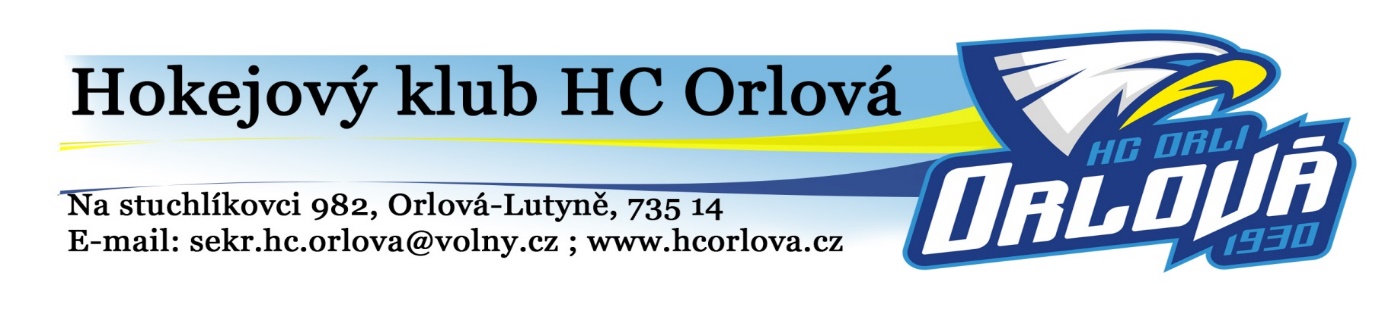 Předsezónní turnaje HC OrlováDobrý den,rádi bychom Vás pozvali na turnaje, které bude pořádat klub HC Orlová v průběhu měsíce srpna a začatkem záři, před zahajením sezóny 2016/2017.  Termín                       Kategorie                           Startovné 20.-21.8.2016            Mladší žáci (ročník 2006,2005)               4000,-Kč nebo  6500,-Kč27.-28.8.2016            4.třída (ročník 2007)                                 2800,-Kč nebo  5000,-Kč3.9.2016                     3.třída (ročník 2008)                                 2800,-Kč4.9.2016                     Přípravka (ročník 2009 a mladší)            2800,-KčV minulé sezóně 2015/2016 se turnajů učastnily družstva z Vítkovic, Třince, Přerova, Karviné, Nového Jičína, Opavy, Poruby, Kopřivnice....Ubytování a jídloUbytování je možno zajistit přes organizátora přímo na stadionu v hotelu SIEM s kapacitou 52 lůžek nebo také v přilehlém okoli. Dále je možné zajištění snidání 50,-Kč, obědů 90,- Kč a večeří 90,-Kč na osobu, také přímo v hotelu SIEM. Ceny a občerstveníBude otevřen bufet přímo na stadionu. Každé družstvo v průběhu turnaje obdrží ovoce. Při zavěrečném vyhlášení bude z každého družstva vyhlášen nejlepší hráč a obdrží hodnotnou cenu, každé družstvo dostane sladkou odměnu, pohár, diplom a družstva na 1.-3. místě medaile. Pro trenéry bude připraveno občerstvení ve VIP prostorech. Hrací plán a pravidaHrací čas utkání a systém turnaje bude uzpůsoben počtu přihlášených družstev. Každé družstvo před turnajem odevzdá soupisku hráčů s registračními průkazy hráčů a nebo jinými průkazy s fotografii potvrzující hráčuv ročník narození.  Do turnaje v minihokeji je možnost přihlásit i dvě družstva. Bude se hrát podle platných pravidel ČSLH. Každé družstvo bude mít dvě darvy dresů.O umístění rozhoduje Počet bodůVzájemné utkání (v případě více družstev se stejným počtem bodů rozhoduje minitabulka)Rozdíl ve skórePočet vstřelenýh branekLosPředpokládaný hraci system - Minihokej (připravka, 3.třída, 4.třída)Počet družtev  12 (dvoudenní turnaj)- Dvě skupiny po 6 týmech, ve skupině bude hrát každy s každým. A poté budou hrát družstva z 1-2 místa,  3-4 a 5-6 proti družstvům z opačné skupiny.  A poté se bude hrát utkání o umístění. Každé družstvo odehraje 7 utkání. Hrací čas 2x12-15 minutPočet družstev  8-10 (jednodenní turnaj)- Dvě skupiny po 4-5 týmech, ve skupině bude hrát každy s každým.  Poté budou hrát družstva na stejném místě proti sobě o umístění. Každé družstvo odehraje  4-5 utkání.  Hrací čas 2x12-15 minutPředpokládaný hraci system – Mladší žáciPočet družstev 6-8 (dvoudenní turnaj)- Jedna skupina, kde bude hrát každý s každým. A poté utkání o umístění 1-2, 3-4 a 5-6. Každé družstvo odehraje 6 utkání. Hrací čas 2x20min nebo 3x15minut - Dvě skupiny po 4 týmech, kde bude hrát každý s každým ve skupině. Poté utkání napříč skupinami 1-2, 3-4 a následné utkání o umístění.  Každé družstvo odehraje 5 utkání. Hrací čas 2x20min nebo 3x15minutMaximální počet družtev je 5 (jednodenní turnaj)Jedna skupina, kde bude hrát každý s každým. Družstvo odehraje 4 utkání. Hrací čas 2x20min nebo 3x15minutHrací systém turnajů a výše startovného na jednotlivé turnaje bude potvrzeno nejpozdějí 14dní před začátkemm turnajem podle počtu přihlášených družstev. Přihlášení a startovnéV případě zájmu o učast na některém z turnajů HC Orlová neváhejte kontaktovat zodpovědnou osobu Mgr. Petra Tomise na telefonním čísle 736 452 829 nebo potvrďte účast na turnaji na mailové adrese tomis@hcorlova.czStartovné na turnaj bude uhrazeno nejpozději 10dni před turnajem na bankovní účet HC Orlová                107-9102170247/0100 - jako variabilní symbol uveďte ročníkovou kategorii turnaje a do zprávy pro příjemce napište jméno klubu. Například pro turnaj přípravky bude varibilní symbol - 2009 a zprava pro příjemce - HC Vítkovice.Mgr. Petr TOMISHC Orlová736 452 829tomis@hcorlova.cz